АКТ № 000 от 27 апреля 2024 г.
приемки-сдачи оказанных услуг        Мы, нижеподписавшиеся, Голубев А.А. представитель ИСПОЛНИТЕЛЯ, с одной стороны и                 представитель ЗАКАЗЧИКА с другой стороны, составили настоящий акт в том, что ИСПОЛНИТЕЛЬ оказал и сдал, а ЗАКАЗЧИК принял следующие услуги:
Сумма прописью: девятьсот девяносто девять рублей 00 копеек. НДС не облагается.Услуги оказаны в полном объеме, в установленные сроки и с надлежащим качеством. Стороны претензий друг к другу не имеют.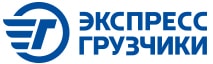 Телефон: +7 (3452) 28-54-61Email: tmn@egruzchiki.ruСайт: tmn.egruzchiki.ruНаименованиеЕд. изм.Кол-воЦенаСумма12345Тестовый заказ 2024-04-27Тест1999,00999,00        Итого:        Итого:        Итого:        Итого:999,00Исполнитель: ИП Голубев Александр Анатольевич
Адрес: 625051, г. Тюмень, ул. Широтная 104, корпус 4, кв. 40
Расчетный счет: 40802810067100044344
Кор. счет: 30101810800000000651
Банк: ЗАПАДНО-СИБИРСКОЕ ОТДЕЛЕНИЕ№8647 ПАО СБЕРБАНК
ИНН: 720319019022
КПП: 
БИК: 047102651Заказчик: Название заказчика
Адрес: 
Расчетный счет: 
Кор. счет: Банк: ИНН: 
КПП: БИК: 